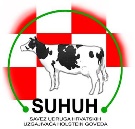 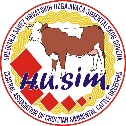 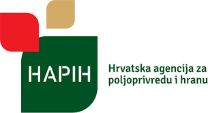 PRIJAVNICA za sudjelovanje			     17. savjetovanje uzgajivača goveda u RH Hotel Spa Golfer, Sveti Martin na Muri, 06. i 07. travnja 2022. IME I PREZME: _________________________________________________________________________ADRESA: ______________________________________________________________________________TVRTKA/ INSTITUCIJA/UDRUGA: ______________________________________________________________TELEFON/mob: _____________________________  MAIL: _______________________________________REZERVACIJA SMJEŠTAJA  VRŠI SE PREKO  LINKA OBJAVLJENOG NA WEB STRANICI HAPIH-aPrijavljujem sudjelovanje na “17. savjetovanju uzgajivača goveda u RH” (označite sa X kućicu uz aranžman koji želite)       Sudionici koji koriste smještaj u termama Sveti Martin (hotel Spa Golfer / apartmani Regina)       Sudionici bez smještaja Potpis sudionika: _________________________________________________Sudjelovanje na 17. savjetovanju uzgajivača goveda omogućeno je u skladu s važećim epidemiološkim mjerama (EU Covid potvrda).Molimo Vas da popunjene prijavnice pošaljete najkasnije do 30. ožujka 2022. godine na mail adresu: govedarstvo@hapih.hr